Об утверждении размера платы за пользование жилым помещением (платы за наем) для нанимателей жилых помещений по договору социального найма и договору найма специализированного жилого помещения государственного или муниципального жилищного фонда города КанскаВ соответствии Жилищным кодексом Российской Федерации, Федеральным законом от 06.10.2003 № 131-ФЗ «Об общих принципах организации местного самоуправления в Российской Федерации», Приказом Минстроя России от 27.09.2016 № 668/пр «Об утверждении методических указаний установления размера платы за пользование жилым помещением для нанимателей жилых помещений по договорам социального найма и договорам найма жилых помещений государственного или муниципального жилищного фонда», руководствуясь ст. ст. 30, 35 Устава города Канска, постановляю:1. Отменить Постановление администрации города Канска от 02.02.2018 № 73 «Об утверждении размера платы за пользование жилым помещением (платы за наем) для нанимателей жилых помещений по договору социального  найма и договору найма специализированного жилого помещения государственного или муниципального жилищного фонда города Канска»2. Утвердить Порядок установления размера платы за пользование жилым помещением (платы за наем) для нанимателей жилых помещений по договору социального найма и договору найма специализированного жилого помещения государственного или муниципального жилищного фонда города Канска согласно приложению № 1 к настоящему Постановлению.3. Утвердить размер платы за пользование жилым помещением (платы за наем) для нанимателей жилых помещений по договору социального найма и договору найма специализированного жилого помещения государственного или муниципального жилищного фонда города Канска согласно приложению № 2 к настоящему Постановлению.4. Ведущему специалисту Отдела культуры администрации г. Канска Н.А. Нестеровой опубликовать настоящее Постановление в официальном печатном издании «Канский вестник» и разместить на официальном сайте администрации города Канска в сети Интернет.5. Контроль за исполнением настоящего Постановления возложить на первого заместителя главы города по вопросам жизнеобеспечения П.Н. Иванца.6. Постановление вступает в силу со дня официального опубликования и распространяет свое действие на правоотношения возникшие с 01.01.2021 г.Глава города Канска                                                                       А.М. БересневПриложение № 1к Постановлениюадминистрации г. Канскаот 21.01.2021 г. № 21Порядокустановления размера платы за пользование жилым помещением (платы за наем) для нанимателей жилых помещений по договору социального найма и договору найма специализированного жилого помещения государственного или муниципального жилищного фонда города КанскаНастоящим Порядком определяются основные требования к рассмотрению и установлению размера платы гражданами за пользование (наем) жилым помещением по договору социального найма и договору найма жилых помещений государственного или муниципального жилищного фонда города Канска.Размер платы за пользование жилым помещением (платы за наем) для нанимателей жилых помещений по договору социального найма и договору найма жилых помещений государственного или муниципального жилищного фонда муниципального образования определяется Управлением строительства и жилищно-коммунального хозяйства администрации города Канска на основании методических указаний, утвержденных Приказом Министерства строительства и жилищно-коммунального хозяйства Российской Федерации от 27.09.2016 № 668/пр и утверждается постановлением администрации г. Канска.Величина коэффициента соответствия платы устанавливается органом местного самоуправления, исходя из социально-экономических условий в муниципальном образовании город Канск, и составляет 0,31.При расчете базового размера платы за наем жилого помещения применяется средняя цена 1 кв. м на вторичном рынке по данным территориального органа Федеральной службы государственной статистики по Красноярскому краю. При расчете коэффициента, характеризующего качество и благоустройство жилого помещения, месторасположение дома, применяются следующие показатели: 1 зонаКирпичные строения, железобетонные и прочие:1) Коэффициент, характеризующий качество жилого помещения (К1):- с наличием систем горячего водоснабжения, холодного водоснабжения, водоотведения и централизованного отопления в домах с наличием лифтов - 1,30;- с наличием систем горячего водоснабжения, холодного водоснабжения, водоотведения и централизованного отопления в домах без лифтов - 1,30;- в домах с отсутствием одной и более внутридомовых инженерных систем – 1,30;- деревянные дома с наличием систем горячего водоснабжения, холодного водоснабжения, водоотведения и централизованного отопления в домах без лифтов- 0,83; -в домах с отсутствием одной и более внутридомовых инженерных систем-0,82;- деревянные дома с отсутствием внутридомовых инженерных систем-0,81.2 зонаКирпичные строения, железобетонные и прочие:1) Коэффициент, характеризующий качество жилого помещения (К1):- с наличием систем горячего водоснабжения, холодного водоснабжения, водоотведения и централизованного отопления в домах с наличием лифтов - 1,20;- с наличием систем горячего водоснабжения, холодного водоснабжения, водоотведения и централизованного отопления в домах без лифтов - 1,20;- в домах с отсутствием одной и более внутридомовых инженерных систем – 0,90.- деревянные дома с наличием систем горячего водоснабжения, холодного водоснабжения, водоотведения и централизованного отопления в домах без лифтов- 0,82; -в домах с отсутствием одной и более внутридомовых инженерных систем-0,81;- деревянные дома с отсутствием внутридомовых инженерных систем-0,80.1 зонаКирпичные строения, железобетонные и прочие:2) Коэффициент, характеризующий благоустройство жилого помещения (К2):- с наличием систем горячего водоснабжения, холодного водоснабжения, водоотведения и централизованного отопления в домах с наличием лифтов - 1,30;- с наличием систем горячего водоснабжения, холодного водоснабжения, водоотведения и централизованного отопления в домах без лифтов - 1,20;- в домах с отсутствием одной и более внутридомовых инженерных систем - 1,0.деревянные дома- с наличием систем горячего водоснабжения, холодного водоснабжения, водоотведения и централизованного отопления в домах без лифтов – 0,83;- в домах с отсутствием одной и более внутридомовых инженерных систем - 0,82;- в домах с отсутствием внутридомовых инженерных систем - 0,82;2 зонаКирпичные строения, железобетонные и прочие:2) Коэффициент, характеризующий благоустройство жилого помещения (К2):- с наличием систем горячего водоснабжения, холодного водоснабжения, водоотведения и централизованного отопления в домах с наличием лифтов - 1,20;- с наличием систем горячего водоснабжения, холодного водоснабжения, водоотведения и централизованного отопления в домах без лифтов – 1,10;- в домах с отсутствием одной и более внутридомовых инженерных систем - 0,90.деревянные дома- с наличием систем горячего водоснабжения, холодного водоснабжения, водоотведения и централизованного отопления в домах без лифтов – 0,82;- в домах с отсутствием одной и более внутридомовых инженерных систем - 0,82;- в домах с отсутствием внутридомовых инженерных систем - 0,81;3) Коэффициент, месторасположения дома (К3):Руководитель УС и ЖКХадминистрации города КанскаМ.В.БОБОРИКПриложение № 2к Постановлениюадминистрации города Канскаот 21.01.2021 г. № 21Размер платы за пользование жилым помещением (платы за наем) для нанимателей жилых помещений по договору социального найма и договору найма специализированного жилого помещения государственного или муниципального жилищного фонда города КанскаРуководитель УС и ЖКХадминистрации города КанскаМ.В.БОБОРИК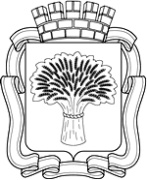 Российская ФедерацияАдминистрация города Канска
Красноярского краяПОСТАНОВЛЕНИЕРоссийская ФедерацияАдминистрация города Канска
Красноярского краяПОСТАНОВЛЕНИЕРоссийская ФедерацияАдминистрация города Канска
Красноярского краяПОСТАНОВЛЕНИЕРоссийская ФедерацияАдминистрация города Канска
Красноярского краяПОСТАНОВЛЕНИЕ21.01.2021 г.№21№ зоныместорасположения домакирпичные строения, железобетонные и прочиедеревянные дома1 зонамкр. МЖК, мкр. Северо-западный, мкр. 6-й Северо-западный, мкр. Солнечный, Рембаза ВЭСпер. Индустриальный, пер. Панельный, пер. Спортивный, Ремзавода, ул. 40 лет Октября, ул. Ангарская, ул. Волгодонская, ул. Герцена, ул. Герцена-9, ул. Куйбышева, ул. Минина, ул. Молодогвардейская, ул. Муромская, ул. Текстильная, ул. Цимлянскаямкр. 2-й Северный, мкр. Предмостный, мкр. Северный, пер. Глухой, пер. Промышленный, ул. Василия Яковенко, ул. Гвардейская, ул. Магистральная, ул. Новостройкамкр. 4-й Центральный, ул. 30 лет ВЛКСМ, ул. 6 Борцов, ул. Бородинская, ул. Вейнбаума, ул. Гетоева, ул. Гоголя, ул. Горького, ул. Земледелия, ул. Каландарашвили, ул. Калинина, ул. Кобрина, ул. Комсомольская, ул. Коростелева, ул. Краснопартизанская, ул. Крестьянская, ул. Ленина, ул. Локомотивная, ул. Мира, ул. Москвина, ул. Московская, ул. Московский тракт, ул. Некрасова, ул. Парижской Коммуны, ул. Пионерская, ул. Пролетарская, ул. Пугачева, ул. Рабочая, ул. Революции, ул. Советская, ул. Труда, ул. Урицкого, ул. Энергетиковс наличием систем горячего водоснабжения, холодного водоснабжения, водоотведения и централизованного отопления в домах с наличием лифтов - 1,30;с наличием систем горячего водоснабжения, холодного водоснабжения, водоотведения и централизованного отопления в домах без лифтов - 1,20;в домах с отсутствием одной и более внутридомовых инженерных систем – 1,00;нетнетс наличием систем горячего водоснабжения, холодного водоснабжения, водоотведения и централизованного отопления в домах без лифтов – 0,83; в домах с отсутствием одной и более внутридомовых инженерных систем - 0,83;в домах с отсутствием внутридомовых инженерных систем - 0,82;2 зонаКанск-3 1-й городок, пер. 1-й Полярный, пер. 1-й Тупиковый, пер. 2-й Полярный, пер. 2-й Тупиковый, пер. 3-й Полярный, пер. 3-й Тупиковый, пер. Кожевенный, пер. Набережный, пер. Парковый, ул. 2-я Набережная, ул. 15 Борцов, ул. Авиации, ул. Володарского, ул. Восточная, ул. Гаражная, ул. Дружбы, ул. Енисейская, ул. Заводская, ул. Иркутская, ул. Кайтымская, ул. Красной Армии, ул. Красноярская, ул. Мостовая, ул. Набережная, ул. Николая Буды, ул. Проточная, ул. Садовая, ул. Свободная, ул. Сибирская, ул. Ушакова, ул. Халтурина, ул. Эйдемана, Рабочий городок ЛДК, Канск-12 5-й городок, мкр. Юго-западный, пер. 2-й Больничный, пер. 2-й Сплавной, пер. 4-й Кирпичный, пер. Больничный, пер. Дачный, пер. Коммунальный, пер. Подгорный, пер. Сплавной, пос. Дальний, пер. Коммунальный, пер. Подгорный, пер. Сплавной, пос. Дальний, пос. Мелькомбината, пос. Сплавной, пос. Старого лесозавода, пос. Строителей, ул. 1-я Инициативная, ул. 1-я Лесозаводская, ул. 1-я Сосновая, ул. 2-я Высокая, ул. 2-я Инициативная, ул. 2-я Лесозаводская, ул. 2-я Рейдовая, ул. 2-я Речная, ул. 2-я Сосновая, ул. 3-я Речная, ул. 1 Мая, ул. 8 Марта, ул. Алтайская, ул. Аэродромная, ул. Базисная, ул. Береговая, ул. Больничная, ул. Боровая, ул. Гавань, ул. Гидролизная, ул. Декабристов, ул. Залесная, ул. Иланская, ул. Кан-2, ул. Кан-Мост, ул. Кедровая, ул. Кживонь, ул. Кирова, ул. Коллекторная, ул. Коммунаров, ул. Краевая, ул. Красная Иланка, ул.Красная, ул. Краснодонская, ул. Курортная, ул. Ленинградская, ул. Лесопильная, ул. Ломоносова, ул. Мелиораторов, ул. Мичурина, ул. Моховая, ул. Народная, ул. Николенко, ул. Новаторов, ул. Новая, ул. Окружная, ул. Победы, ул. Полевая, ул. Пушкина, ул. Репина, ул. Саянская, ул. Свердлова, ул. Совхозная, ул. Спартака, ул. Сурикова, ул. Таежная, ул. Транспортная, ул. Фабричная, Хоздвор, ул. Шабалина, ул. Широкая, ул. Шоссейная, ул. Юбилейнаяс наличием систем горячего водоснабжения, холодного водоснабжения, водоотведения и централизованного отопления в домах с наличием лифтов - 1,20;с наличием систем горячего водоснабжения, холодного водоснабжения, водоотведения и централизованного отопления в домах без лифтов - 1,10;в домах с отсутствием одной и более внутридомовых инженерных систем – 0,90;нетнетс наличием систем горячего водоснабжения, холодного водоснабжения, водоотведения и централизованного отопления в домах без лифтов - 0,82;в домах с отсутствием одной и более внутридомовых инженерных систем - 0,81;в домах с отсутствием внутридомовых инженерных систем - 0,80;№ п/пХарактеристика жилого помещенияРазмер платы за пользование жилым помещением (платы за наем) для нанимателей жилых помещений по договору социального найма и договору найма специализированного жилого помещения государственного или муниципального жилищного фонда города Канска, руб./ кв.м.Зона 1Зона 1Зона 1Кирпичные строения, железобетонные и прочиеКирпичные строения, железобетонные и прочиеКирпичные строения, железобетонные и прочие1с наличием систем горячего водоснабжения, холодного водоснабжения, водоотведения и централизованного отопления в домах с наличием лифтов19,172с наличием систем горячего водоснабжения, холодного водоснабжения, водоотведения и централизованного отопления в домах без лифтов18,133в домах с отсутствием одной и более внутридомовых инженерных систем16,22деревянные домадеревянные домадеревянные дома4с наличием систем горячего водоснабжения, холодного водоснабжения, водоотведения и централизованного отопления в домах без лифтов12,195в домах с отсутствием одной и более внутридомовых инженерных систем12,036в домах с отсутствием внутридомовых инженерных систем11,99Зона 2Зона 2Зона 2Кирпичные строения, железобетонные и прочиеКирпичные строения, железобетонные и прочиеКирпичные строения, железобетонные и прочие7с наличием систем горячего водоснабжения, холодного водоснабжения, водоотведения и централизованного отопления в домах с наличием лифтов17,698с наличием систем горячего водоснабжения, холодного водоснабжения, водоотведения и централизованного отопления в домах без лифтов16,669в домах с отсутствием одной и более внутридомовых инженерных систем13,27деревянные домадеревянные домадеревянные дома10с наличием систем горячего водоснабжения, холодного водоснабжения, водоотведения и централизованного отопления в домах без лифтов12,0411в домах с отсутствием одной и более внутридомовых инженерных систем11,9012в домах с отсутствием внутридомовых инженерных систем11,75